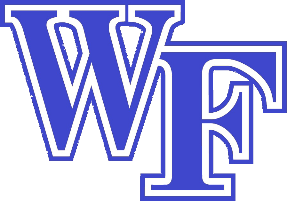 WEST FELICIANA SUMMER BASKETBALLJune 2019June 2019June 2019June 2019June 2019SunMonTueWedThuFriSatMay 28Weights 7:00-9:00May 29Weights 7:00-9:00May 30Weights 7:00-9:00May 31123Weights 7:00-9:004Weights 7:00-9:00Practice 4:00-6:005Weights 7:00-9:00Practice 4:00-6:006Weights 7:00-9:00Southern Team Camp7Southern Team Camp8Southern Team Camp910Weights 7:00-9:0011Weights 7:00-9:00Practice 4:00-6:0012Weights 7:00-9:00Practice 11:00Zachary League 2:0013Weights 7:00-9:0014151617Weights 7:00-9:00Practice 11:00Zachary League 2:0018Weights 7:00-9:0019Weights 7:00-9:00Practice 4:00-6:0020Weights 7:00-9:00Practice 4:00-6:0021Episcopal Team Camp22Episcopal Team Camp2324Weights 7:00-9:0025Weights 7:00-9:00Practice 4:00-6:0026Weights 7:00-9:00Practice 12:00-2:00Zachary League 3:0027Weights 7:00-9:002829/30July 2019July 2019July 2019July 2019July 2019SunMonTueWedThuFriSat12 345678Weights 7:00-9:009Weights 7:00-9:0010Weights 7:00-9:0011Weights 7:00-9:0012131415Weights 7:00-9:0016Weights 7:00-9:0017Weights 7:00-9:0018Weights 7:00-9:0019202122Weights 7:00-9:0023Weights 7:00-9:0024Weights 7:00-9:0025Weights 7:00-9:0026272829Weights 7:00-9:0030Weights 7:00-9:0031Weights 7:00-9:00August 1Weights 7:00-9:00Notes:Only allowed to miss 8 total work outs or will not be eligible to play next seasonOpen Gym Monday-Thursday 9:00-11:00 am Notes:Only allowed to miss 8 total work outs or will not be eligible to play next seasonOpen Gym Monday-Thursday 9:00-11:00 am Notes:Only allowed to miss 8 total work outs or will not be eligible to play next seasonOpen Gym Monday-Thursday 9:00-11:00 am Notes:Only allowed to miss 8 total work outs or will not be eligible to play next seasonOpen Gym Monday-Thursday 9:00-11:00 am Notes:Only allowed to miss 8 total work outs or will not be eligible to play next seasonOpen Gym Monday-Thursday 9:00-11:00 am 